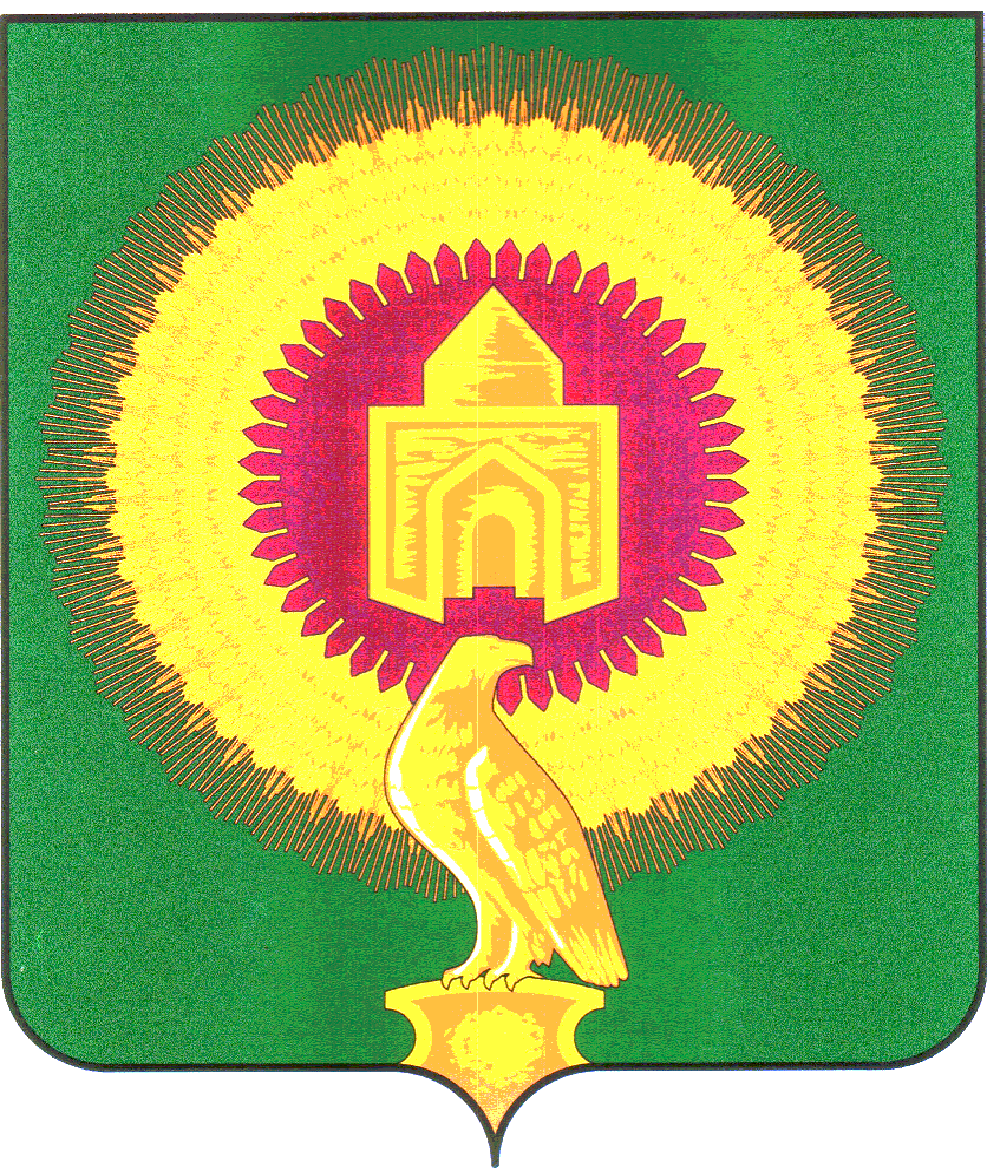 СОВЕТ ДЕПУТАТОВ ПОКРОВСКОГО СЕЛЬСКОГО ПОСЕЛЕНИЯВАРНЕНСКОГО МУНИЦИПАЛЬНОГО  РАЙОНА  ЧЕЛЯБИНСКОЙ  ОБЛАСТИ       РЕШЕНИЕот 21.01.2024г.                                    №  2/1п. НовопокровкаО внесении изменений в решение №16 от 16.10.2024г.«Об утверждении прогнозного плана приватизации имущества поселения на 2024 год и плановые 2025 и 2026годы»В соответствии с Федеральным законом от 21.12.01 №178-Ф3 «О приватизации государственного и муниципального имущества»,  Положением «О порядке управления и распоряжения имуществом, находящимся в собственности муниципального образования Покровского сельского поселения Варненского муниципального района Челябинской области», утвержденным решением совета депутатов № 17 от 25.11.2005г., Федеральным законом от 06.10.2003 №131-Ф3 «Об общих принципах организации местного самоуправления в Российской Федерации», руководствуясь уставом Покровского сельского поселения Варненского муниципального района Челябинской области, Совет депутатов Покровского сельского поселенияРЕШИЛ:Внести изменения в решение Совета депутатов №16 от 16.10.2023г. «Об утверждении прогнозного плана приватизации имущества поселения на 2024 год и плановые 2025 и 2026 годы» и утвердить прогнозный план (программу) приватизации имущества муниципального образования Покровского сельского поселения Варненского муниципального района Челябинской области на 2024год,  согласно приложению. Настоящее решение подлежит размещению на официальном сайте поселения.Председатель совета депутатов                         Покровского сельского поселения:					   О.Н.ЕспаеваГлава Покровского сельского поселения:                           		  С.М.Лебедев			                                                                    Приложениек   решению  Совета   депутатов № 2/1 от 21.01.2024г.ПРОГНОЗНЫЙ ПЛАН (ПРОГРАММА) 
приватизации имущества муниципального образования 1. Настоящий прогнозный план (программа) приватизации имущества муниципального образования Покровского сельского поселения Варненского муниципального района Челябинской области  разработан в целях повышения эффективности управления собственностью муниципального образования и увеличения доходной части местного бюджета:Объекты муниципального имущества, подлежащие приватизации в 2024г.:Наименованиеобъекта приватизацииАвтомобиль  LADA,111930 (LADA KALINA), легковой, год выпуска: 2012, государственный регистрационный номер Е846ОС174,  идентификационный номер (VIN) XTA1119300С0191282, цвет кузова: сине-черный, мощность двигателя 81,6 л.с., паспорт транспортного средства 63 НМ 394872 выдан 03.02.2012 ОАО «АВТОВАЗ»